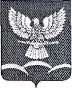 СОВЕТ НОВОТИТАРОВСКОГОСЕЛЬСКОГО ПОСЕЛЕНИЯ ДИНСКОГО РАЙОНАРЕШЕНИЕот   06.02.2017                                                                                                                 № 135-33/03станица Новотитаровская        В соответствии с Уставом Новотитаровского сельского поселения Динского района, руководствуясь решением Совета Новотитаровского сельского поселения Динского района от 27.03.2008 № 28 «О  Положении о звании «Почетный гражданин Новотитаровского сельского поселения Динского района», в связи с обращением коллектива Частного общеобразовательного учреждения средней общеобразовательной школы №1 ст. Новотитаровской, Совет Новотитаровского сельского поселения Динского района р е ш и л: 1. За многолетнюю эффективную деятельность по духовному и нравственному воспитанию подрастающего поколения, активное участие в общественной жизни Новотитаровского сельского поселения Динского района присвоить звание «Почетный гражданин Новотитаровского сельского поселения Динского района» Ковтун Иллариону Ивановичу. 2. Предоставить Ковтун Иллариону Ивановичу льготы, согласно Положению о звании «Почетный гражданин Новотитаровского сельского поселения Динского района».  3. Администрации Новотитаровского сельского поселения Динского района:          1) организовать вручение знаков отличия Почетного гражданина Новотитаровского сельского поселения И.И. Ковтун на очередной сессии Совета  Новотитаровского сельского поселения Динского района.           2) опубликовать настоящее решение в СМИ  и разместить на официальном сайте Новотитаровского сельского поселения http://www.novotitarovskaya.info.4. Контроль за исполнением настоящего решения возложить на комиссию по законности, правопорядку, работе с общественностью и делам казачества Совета Новотитаровского сельского поселения Динского района (Мельников).         5. Настоящее решение вступает в силу со дня его подписания. Председатель СоветаНовотитаровского сельского поселения                                            И.П. БычекГлава Новотитаровскогосельского поселения                                                                             С.К. КошманО присвоении звания «Почетный гражданин Новотитаровского сельского поселения Динского района»   И.И. Ковтун